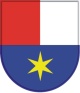 MEĐIMURSKA ŽUPANIJAOBRAZAC ZA PROCJENU KVALITETE VRIJEDNOSTI PROGRAMA ILI PROJEKTA temeljem Javnog natječaja za su/financiranje programa ili projekata u području zaštite prava potrošača, zdravstvene i socijalne zaštite, brige o djeci i mladima te ljudskih prava, demokratizacije i razvoja civilnog društva u 2024. godiniEvaluacijski kriteriji podijeljeni su u nekoliko područja procjene. Prijave će se ocjenjivati temeljem kriterija i dodjelom odgovarajućeg broja bodova uz svaki kriterij od 0, 3 i 5. Broj bodova u kriteriju c) Odnos vrijednosti aktivnosti u odnosu na društvenu korist, zbog svoje važnosti množi se s 2.Povjerenstvo ocjenjuje svaku pojedinu prijavu udruga, upisujući bodove u obrascu sukladno kriterijima za procjenu kvalitete prijave te donosi ukupnu ocjenu programa ili projekta. Bodovna lista, sastavljena prema prioritetnim područjima, sastoji se od prijava raspoređenih prema broju ostvarenih bodova, od one s najvećim brojem bodova prema onoj s najmanjim. Financiranje će ostvariti samo onoliki broj najbolje ocijenjenih prijava čiji zatraženi iznos zajedno ne premašuje ukupni planirani iznos Javnog natječaja.Programi/projekti koji prilikom postupka ocjenjivanja ne ostvare minimalno 58 bodova te minimalno 30% ukupnog broja bodova putem kriterija c) Odnos vrijednosti aktivnosti u odnosu na društvenu korist, neće moći biti financirani kroz ovaj Javni natječaj.  U Čakovcu dana  ___________ 2024.NAZIV UDRUGENAZIV PROGRAMA/PROJEKTAPRIORITETNO PODRUČJE PROGRAMA/PROJEKTAINSTITUCIONALNA SPOSOBNOST PRIJAVITELJAVeza na pitanje iz obrasca za prijavuBodovi Kriterij bodovanja(obrazloženje)Prethodno iskustvo i uspješnost podnositelja prijave u provedbi sličnih programa i projekata (ima li prijavitelj  iskustvo i rezultate u provođenju programa/projekata)?Pitanje I. 21.0 - podnositelj prijave nema iskustva i znanja u provedbi programa/ projekata3 - podnositelj prijave djelomično jasno opisuje svoja stečena iskustva i       uspješnost u provedbi sličnih programa/projekata5 - podnositelj prijave detaljno i jasno opisuje  iskustvo i uspješnost u provođenju programa/projekata, vidljivo je iskustvo u provođenju sličnih projekata/programa Ima li voditelj/ica projekta dovoljno iskustva, znanja i vještina u provođenju projektnih aktivnosti?Obrazac životopisa i pitanje II. 16. a)0 - u projektnom prijedlogu navedeno je da voditelj/ica projekta nema iskustva, znanja i vještine u provođenju  programa/projekata3 - u projektnom prijedlogu navedeno je da voditelj/ica ima iskustva i znanja u provođenju  programa/projekata , no ne navodi u potpunosti jasno koja stručna znanja i vještina su stečena provođenjem  projekata (nije navedeno koje projektne aktivnosti su provođene)5 - u projektnom prijedlogu  jasno je opisano bogato iskustvo voditelja/ice u provođenju programa/projekta, jasno je obrazloženo u kojim područjima je stečeno stručno iskustvo i znanje Ima li provoditelj osiguranu organizacijsku i stručnu podršku za provedbu projekta?  (ima li odgovarajuće sposobnosti i vještine za njegovo provođenje)?Pitanje II. 16. A), b), 18. I 19.0 - podnositelj navodi da nema osiguranu organizacijsku  i stručnu podršku za provedbu projekta/programa3 - podnositelj ima djelomično osiguranu organizacijsku i stručnu podršku, navodi koje stručne osobe će uključiti u provedbu projekta bez obrazloženja koji su razlozi za uključenje stručnih osoba5 - podnositelj detaljno i jasno navodi na koji način je osigurana organizacijska i stručna podrška za provedbu projekta, detaljno je opisano koje stručne kapacitete podnositelj ima te koje stručne osobe će uključiti kako bi osigurao kvalitetno provođenje programa/projektaBROJ BODOVA (maksimalan broj 15)KVALITETA PREDLOŽENOG PROJEKTA/PROGRAMAVeza na pitanje iz obrasca za prijavuBodovi Koliko je projektni prijedlog relevantan u odnosu na ciljeve i prioritete područja Javnog natječaja za Međimursku županiju? (da li je projektni prijedlog od interesa za Međimursku županiju, doprinosi li razvitku i općem napretku Županije, promiče li njegov razvitak, položaj i ugled)?Pitanje II. 15.0 - projektni prijedlog nije relevantan u odnosu na ciljeve i prioritete područja Javnog natječaja 3 - projektni prijedlog je djelomično relevantan, no nije jasno na koji način doprinosi razvitku,ugledu i općem napretku županije 5 - projektni prijedlog je relevantan, jasna je povezanost između ciljeva i prioriteta Javnog natječaja, jasno je obrazloženo na koji način projektni prijedlog doprinosi općem napretku, razvitku i ugledu  županijeJesu li ciljevi projekta/programa jasno definirani i realno dostižni?Pitanje II. 8.0 - ciljevi programa/projekta nisu jasno definirani i realno dostižni3 - postavljeni ciljevi nisu u potpunosti definirani, ne postoji mogućnost provjere njihovog ostvarenja5 -postavljeni ciljevi su u potpunosti jasni, ostvarivi i postoji mogućnost provjere njihovog ostvarenjaJesu li aktivnosti projekta/programa jasne, opravdane, razumljive i provedive?Pitanje II. 13. i 14.0 - podnositelj ne navodi jasno aktivnosti programa/projekta3 - podnositelj je djelomično razradio aktivnosti programa/projekta, ne može se na jasan način utvrditi jesu li aktivnosti opravdane i provedive5 - podnositelj detaljno i jasno razrađuje projektne aktivnosti, razdoblje provedbe te očekivane rezultate. Predložene aktivnosti jasno ukazuju da su opravdane, razumljive i provedive Program ili projekt donosi nove ideje i metode za rješavanje postojećih problema (aktivnosti su inovativne i mogu biti primjer dobre prakse ostalim organizacijama)?Pitanje V. 1.0 - podnositelj ne navodi nove ideje i metode za rješavanje postojećih problema u projektnom prijedlogu (projektni prijedlog nije inovativan)3 - podnositelj nije detaljno i u potpunosti jasno objasnio nove metode i ideje za rješavanje postojećih problema te se iz predloženog ne može na jasan način utvrditi radi li se o inovativnom projektu5 - podnositelj detaljno i jasno ukazuje da se radi o inovativnom projekta u kojem jasno opisuje nove ideje i aktivnosti kojima će se doprinijeti rješavanju postojećih problema                                   BROJ BODOVA (maksimalan broj 20)ODNOS VRIJEDNOSTI AKTIVNOSTI U ODNOSU NA DRUŠTVENU KORISTVeza na pitanje iz obrasca za prijavuBodovi Hoće li i na koji način projekt/program doprinijeti poboljšanju kvalitete života i rješavanju problema korisnika kojima je namijenjeni?Pitanje II. 12.0 - projektni prijedlog ne doprinosi poboljšanju kvalitete života i rješavanju problema korisnika kojima je namijenjeni3 - projektni prijedlog djelomično doprinosi poboljšanju kvalitete života i rješavanju problema korisnika, nije dano jasno obrazloženje na koji način 5 - projektni prijedlog u potpunosti doprinosi poboljšanju kvaliteta života i rješavanju problema korisnika, definirani je pokazatelj te je dano jasno obrazloženje za ostvarenje postignućaIma li projekt/program jasno definirane ciljane skupine i korisnike (broj, dob, spol i sl.)? Definira li i u kojoj  mjeri projekt/program njihove probleme i potrebe i u kojoj mjeri ih rješava?Pitanja II. 10. i 11.0 - ciljane skupine i korisnici nisu definirani u  programskom/projektnom prijedlogu3 - podnositelj nije detaljno i u potpunosti jasno opisao ciljane skupine te se iz predloženog projekta ne može na jasan način utvrditi koje su potrebe i problemi ciljanih skupina 5 - ciljane skupine su jasno i precizno definirane (broj, dob, spol i sl.), objašnjene su potrebe i mjere kojima se rješavaju problemi ciljanih skupinaJesu li rezultati jasno određeni i hoće li projekt/program dovesti do ostvarivanja rezultata?Pitanje II. 9.0 - rezultati projekta/programa nisu određeni 3 - podnositelj je djelomično odredio rezultate, nije jasno na koji način će projektni prijedlog dovesti do ostvarenja rezultata5 - rezultati projekta su jasno i precizno određeni, detaljno je obrazloženo na koji način će projektni prijedlog dovesti do ostvarenja rezultataHoće li i na koji način provoditelj osigurati praćenje i vrednovanje (evaluacija) provedbe projekta/programa?Pitanje III. 10 - praćenje i vrednovanje provedbe programa/projekta nije osigurano  3 - podnositelj je djelomično jasno obrazložio na koji način će osigurati praćenje i vrednovanje provedbe programa/projekta5 - praćenje i vrednovanje provedbe programa/projekta jasno je i  precizno određeno, detaljno je obrazloženo na koji način će provoditelj provesti praćenje i vrednovanje provedbe i njegov utjecaj na ispunjene ciljeva i svrhe natječajaHoće li i na koji način provoditelj osigurati  promociju i vidljivost programa ili projekta u javnosti?Pitanje II. 21.0 - podnositelj nije osigurao promociju i vidljivost predloženog programa/projekta3 - podnositelj djelomično objašnjava na koji način će osigurati promociju i vidljivost, no nije jasno na koji način će se osigurati vidljivost projekta u javnosti5 - promocija i vidljivost projekta jasno je i  precizno određena, detaljno je obrazloženo na koji način će provoditelj osigurati vidljivost te informirati širu javnost o tijeku provedbe projektaBROJ BODOVA (broj bodova x 2, maksimalan broj 50)D)   ODRŽIVOST PROJEKTAVeza na pitanje iz obrasca za prijavuBodovi Može li podnositelj prijave nastaviti provoditi program ili projekt i nakon prestanka financiranja potpore davatelja (financijska i institucionalna održivost projekta)?Pitanje IV. 1.0 - podnositelj ne navodi mjere kojima će se osigurati održivost projektnih aktivnosti nakon završetka programa/projekta3 - podnositelj u projektnom prijedlogu djelomično obrazlaže najmanje jednu mjeru kojom će se osigurati provođenje projektnih aktivnosti i nakon završetka programa/projekta5 - podnositelj u projektnom prijedlogu detaljno obrazlaže mjere financijske i institucionalne održivosti kojima će se osigurati u potpunosti provođenje projektnih aktivnosti i nakon završetka  programa/projektaBROJ BODOVA (maksimalan broj 5)E)   TROŠKOVI AKTIVNOSTIVeza na pitanje iz obrasca za prijavuBodovi Jesu li troškovi projekta/programa realni u odnosu na određene rezultate i predviđeno vrijeme trajanja (i jesu li neizravni troškovi i troškovi osvježenja manji ili jednaki od 25% od ukupnog dijela troškova projekta/programa za koje se traži su/financiranje Županije)?Obrazac Proračuna0 - troškovi programa/projekta nisu realni u odnosu na rezultate i predviđeno trajanje3 - troškovi programa/projekta su djelomično realni, nisu detaljno i u potpunosti razrađeni u odnosu na rezultate i predviđeno trajanje. Podnositelj nije u potpunosti uskladio neizravne troškova i troškova osvježenja5 - troškovi programa/projekta u potpunosti su realni, jasno definirani sukladno rezultatima i trajanju projekta. Podnositelj je u potpunosti uskladio neizravne troškova i troškove osvježenja Jesu li troškovi projekta usklađeni s planiranim aktivnostima projekta/programa?Obrazac Proračuna i pitanje II. 13.0 - troškovi programa/projekta nisu usklađeni s planiranim aktivnostima programa/projekta3 - troškovi projekta nisu u potpunosti usklađeni sa planiranim aktivnostima, ne može se na jasan način utvrditi povezanost predviđenih troškova i aktivnosti  5 - troškovi programa/projekta u potpunosti su usklađeni s planiranim aktivnostima,  jasna je povezanost planiranih aktivnosti i predviđenih troškova BROJ BODOVA (maksimalan broj 10)F)   DODATNI KRITERIJI Veza na pitanje iz obrasca za prijavuBodovi Prednosti u financiranju – osigurava li podnositelj prijave i druge izvore financiranja za provedbu prijavljenog programa ili projekta?Obrazac Proračuna, pitanje II. 7.2. i dokaz o sufinanciranju0 - podnositelj nije osigurao druge izvore financiranja za provedbu prijavljenog programa/projekta3 - podnositelj je osigurao druge izvore financiranja za provedbu prijavljenog programa/projekta, navodi izvore financiranja, ali nije dostavio dokaz o financiranju   5 - podnositelj je u potpunosti osigurao druge izvore financiranja, jasno je prikazao u obrascu proračuna koji troškovi će se financirati iz drugih izvora, te je dostavio dokaz o financiranjuJesu li volonteri uključeni u provedbu projekta ili programa?Pitanje II. 17.0 - podnositelj nije uključio volontere u provedbu  programa/projekta3 - podnositelj je uključio volontere u provedbu prijavljenog  programa/projekta, ali nije u potpunosti jasna uloga volontera5 - podnositelj je uključio volontere u provedbu  programa/projekta , jasno je prikazana uloga volontera u projektu Provodi li udruga projekt uključujući partnera u njegovoj provedbi te ima li partner iskustva i kapaciteta za provođenje planiranih aktivnosti projekta?Pitanje II. 20.0 - podnositelj nije uključio partnersku organizaciju u provedbu projekta/programa3 - podnositelj je uključio partnersku organizaciju, opisano je iskustvo partnera, ali nisu navedeni razlozi odabira i uloga partnerske organizacije   5 - podnositelj je u provedbu programa/projekta uključio partnersku organizaciju, jasno je opisana partnerska organizacija i uloga partnera u projektnim aktivnostima. Opisani su razlozi odabira i iskustva partnerske organizacijeBROJ BODOVA (maksimalan broj 15)UKUPNI BROJ BODOVA (maksimalan broj  115)UKUPNI BROJ BODOVA (maksimalan broj  115)